Miércoles16de noviembreQuinto de PrimariaFormación Cívica y ÉticaMi derecho a elegir y expresarme con libertadAprendizaje esperado: dialoga acerca de la libertad como un derecho humano que contribuye a su autorrealización y desarrollo pleno.Énfasis: identifica la noción de libertad como un derecho humano y que contribuye a la autorrealización, al desarrollo pleno de las personas y que se ejerce de múltiples formas.¿Qué vamos a aprender?Identificarás la noción de libertad como un derecho humano y que contribuye a la autorrealización, al desarrollo pleno de las personas y que se ejerce de múltiples formas.¿Qué hacemos?Vamos a platicar acerca del derecho a la libertad.Libertad es algo que tenemos todas y todos los mexicanos por el simple hecho de ser mexicanos, me recuerda un suceso histórico en nuestro país “La Lucha por la Independencia”.Un momento histórico muy importante para la libertad en México, pues recordemos que Miguel Hidalgo inició la lucha por la independencia de México, debido a que la corona Española tenía total control de nuestro país. En la época colonial no todos los habitantes de la Nueva España gozaban de libertad. Entre la población de origen africano había esclavos y las poblaciones indígenas tenían restricciones en el ejercicio de su libertad.La libertad es lo contrario a la esclavitud.La libertad es un derecho que tenemos todas y todos que nos permite elegir nuestra forma de ser, de vivir, de expresarnos, respetando la libertad de los demás.Para comprender mejor este derecho, observa el siguiente video.Derecho a la libertad de expresión.https://www.youtube.com/watch?v=GiFA9FArD9Q En el video a Nacho nadie lo dejaba hablar, los demás expresaban lo que pensaban, pero a Nacho no le permitían opinar.Precisamente de eso se trata la libertad, de expresar lo que sentimos con respeto hacia nosotros mismos y hacia las demás personas, también evitar quedarnos callados y no tener miedo de decir lo que pensamos.En la Convención de los Derechos del Niño, en la Constitución Política de los Estados Unidos Mexicanos y en la Ley General de los Derechos de las Niñas, Niños y Adolescentes, se establece tu derecho a la libertad.Nacho se sentía frustrado, porque no le daban oportunidad de hablar y no lo escuchaban, eso causa desánimo. Cuando queremos que las otras personas sepan lo que sentimos o pensamos y no nos permiten hacerlo, nos puede llegar incluso a enfadar.Por eso si no expresas lo que sientes las otras personas no sabrán cómo te sientes o si algo te lastima, molesta o te hace sentir mal. Recuerda que al expresarnos debemos hacerlo con mucho respeto, no olvides nuestra regla de oro. No hagas a una persona lo que no quieres que te hagan.Además, al ejercer nuestro derecho a la libertad protegemos nuestra dignidad, podemos ejercer nuestro derecho a la libertad de diferentes formas, por ejemplo: opinando acerca de diferentes temas que nos interesen.Como aprendimos en el video, no sólo con palabras, sino cantando, bailando, dibujando o con lengua de señas y lenguaje braille podemos expresarnos.Existen diferentes tipos de libertad a los que tenemos derecho, vamos a conocerlos:Libertad de acceso a la información. Para recibir y consultar información por radio, televisión, periódicos, libros, internet y otras fuentes.Libertad de pensamiento, conciencia y cultura. Para tener tus propios puntos de vista, costumbres y creencias.Libertad de tránsito. Para entrar, salir, viajar por México y fijar o cambiar tu lugar de residencia.Libertad de expresión. Para compartir lo que piensas hablando, dibujando, escribiendo, con lengua de señas, lengua braille.Libertad de reunión y asociación. Para unirte a grupos u organizaciones.Libertad de participación en la toma de decisiones. Para hacer una elección en los asuntos que tienen que ver contigo.Es vital saber que, porque eres un ser humano, el Estado (Autoridades locales, autoridades estatales y autoridades federales) te reconoce como persona digna y como sujeto de derechos. Por lo tanto, tienen la obligación de garantizar tu libertad.El gobierno garantiza que ejerzas tu derecho a la libertad en sus distintas formas. En cambio, puede limitar la libertad de quienes dañen a otras personas.Limitar la libertad se refiere a cuando una persona comete un delito o está dañando a otra persona. La juzgan y si el delito que cometió esa persona es grave, se establece una sentencia que debe cumplir en un reclusorio.Al estar en un reclusorio o cárcel, perdemos cierta libertad de tránsito y eso no contribuye a la autorrealización de esa persona, ni a su desarrollo pleno, porque causó daño a otra persona y transgredió la ley.Por eso, es muy importante que recordemos que la libertad se ejerce con gran responsabilidad.Ahora, que ya sabemos las múltiples formas de libertad que poseemos, vamos a ejemplificar con unas imágenes: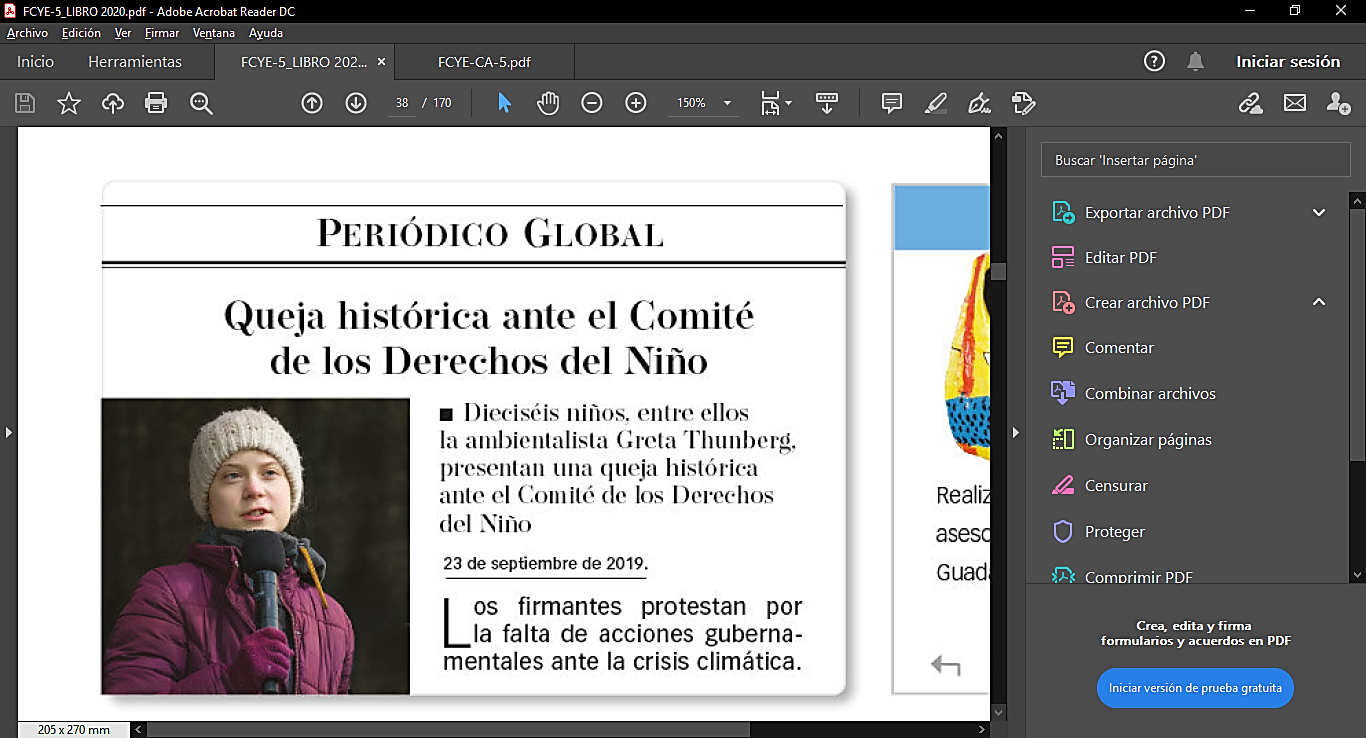 ¿De cuál libertad estamos hablando? En la noticia dice que hubo una queja de niñas y niños por la falta de acciones ante la contaminación ambiental.Es libertad de expresión.Recuerda que la libertad de expresión podemos ejercerla no solo con palabras, sino cantando, bailando, dibujando, con lengua de señas y lenguaje braille.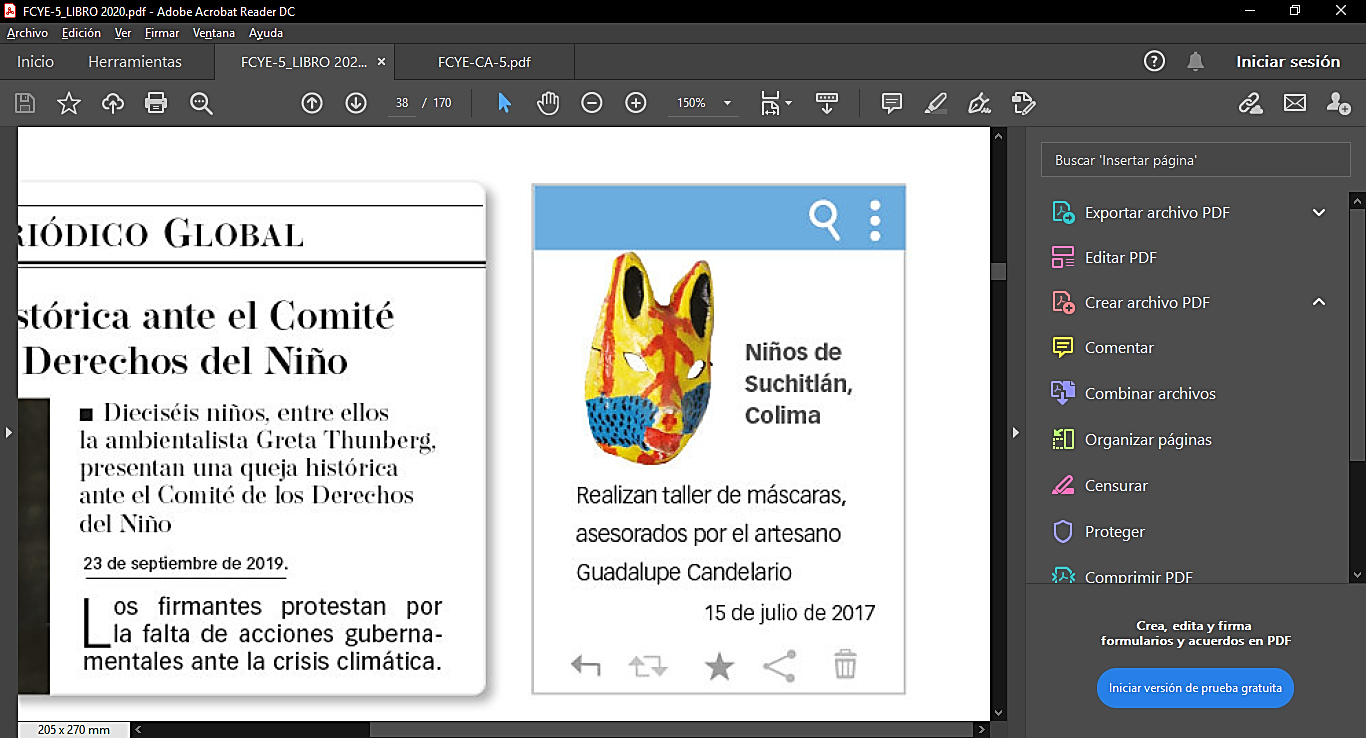 ¿De cuál libertad estamos hablando en esta noticia?Esta noticia tiene que ver con la cultura, es la libertad de pensamiento, conciencia y cultura.Es nuestro derecho a ejercer la libertad de cultura en sus diferentes manifestaciones.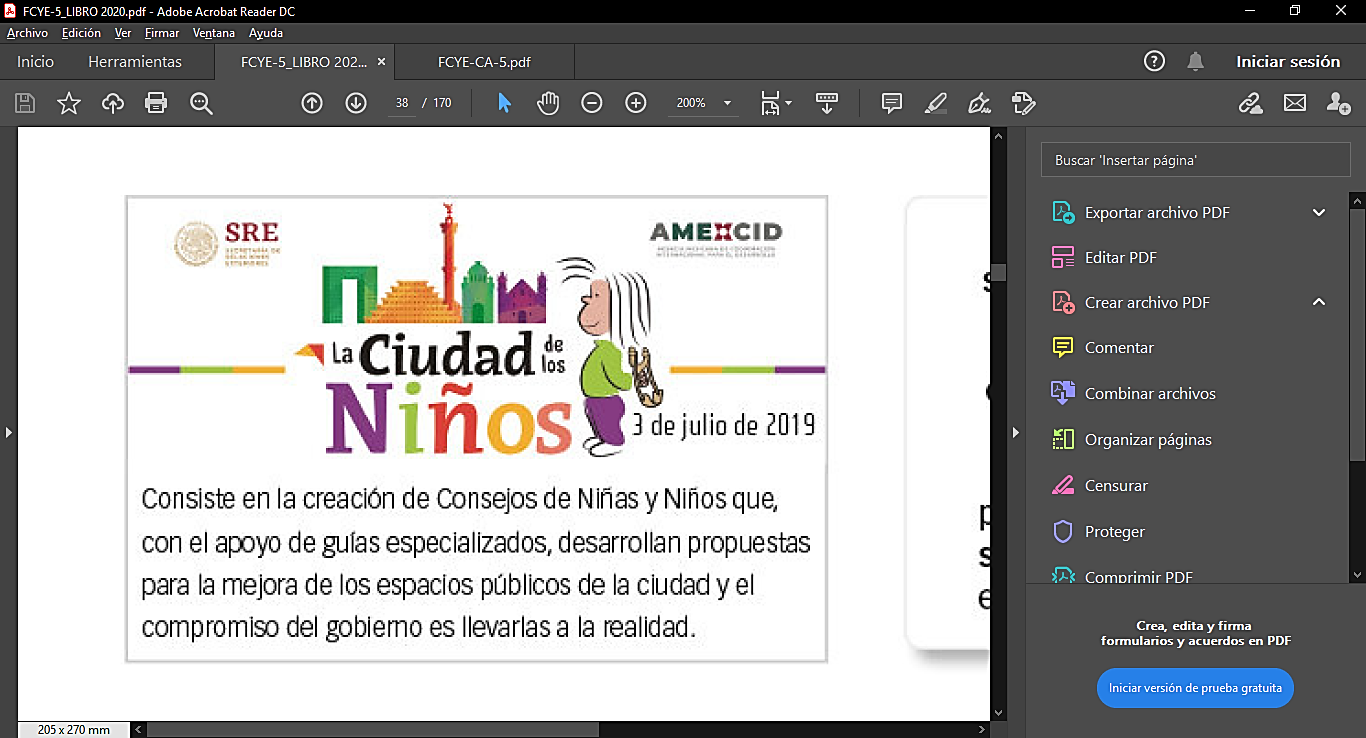 En esta noticia se habla de la creación de un Consejo de niñas y niños con la intención de desarrollar propuestas para la mejora de espacios públicos. Entonces un Consejo es como un equipo, es la libertad de reunión y participación.Además, todas las niñas y todos los niños tienen derecho a participar en asuntos de su interés que involucren a su comunidad.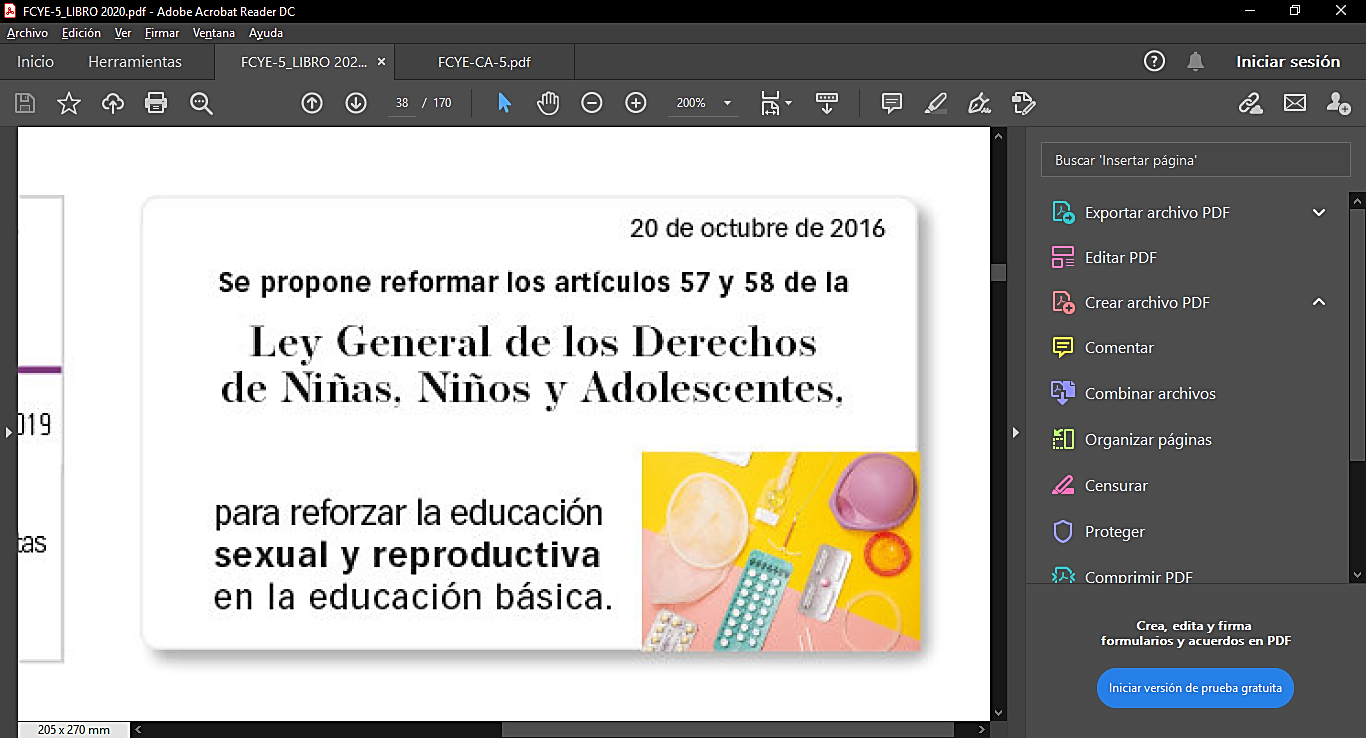 Finalmente, tenemos la siguiente noticia, que nos habla de fortalecer la educación sexual y reproductiva en la educación básica.¿De cuál libertad estamos hablando?Se refiere a la libertad de acceso a la información.Es nuestro derecho mantenernos informadas e informados y por lo tanto, es importante que mamá, papá, maestras y maestros o algún otro adulto nos acompañe en el ejercicio de nuestro derecho al acceso a la información para que pueda guiarnos en esta manifestación de la libertad, debido a que la información debe ser adecuada a la edad que tenemos, de manera que podamos comprenderla y también podamos distinguir aquellas noticias que son falsas o que pueden representar un riesgo.Por ejemplo, cuando navegan en internet, debe acompañarte tu mamá o tu papá, porque hay contenido que no es apto para niñas y niños.¿Qué necesitas para ejercer tu libertad?Para ejercer nuestra libertad, tenemos que cubrir las necesidades que permitan desarrollarnos plenamente y vivir con dignidad, si no contamos con esto no podemos ejercer nuestra libertad. Pero antes de eso.Las necesidades humanas son aquellas que requerimos para vivir con dignidad imaginemos que tenemos una pirámide con todo lo que te menciono a continuación:Plato con comida.Vaso con agua.Cama.Aire.Casa.Centro de Salud.Fábrica.Familia.Amigos.Escuela.Personas graduadas.Ahora en la pirámide vamos a priorizar las necesidades y a colocarlas en cada nivel.En el primer nivel ponemos: Plato del bien comer, agua, una cama, aire. Todo esto es indispensable para vivir.Son las necesidades físicas indispensables para vivir como comer, respirar, dormir entre otras. Sino cubrimos estas necesidades cada persona no podría sobrevivir.Segundo nivel: Casa, un centro de salud y una fábrica.Se trata de las necesidades de seguridad, se refiere a que todas y todos tenemos un hogar, salud, protección y recursos económicos para sentirnos seguras y seguros.En el tercer nivel encontramos las necesidades sociales. Familia, amigos y la escuela.Pertenecer a una familia y relacionarte con otras personas para recibir apoyo como la escuela, por ejemplo. Si no comprendes algún tema tus maestras y maestros siempre están dispuestas y dispuestos a apoyarte.En el cuarto nivel sigue personas graduadas, es la necesidad de autorrealización, es decir, ser capaz de cumplir metas, ya sean escolares, deportivas, artísticas, recreativas, familiares, profesionales, laborales, entre otras.Cuando logres terminar la universidad podrás cumplir tu necesidad de autorrealización, porque lograrás ser lo que ahora es una expectativa de tu plan de vida a futuro.Finalmente, tenemos las necesidades de aprecio y afecto, es la necesidad de sentir cariño, amor, valoración, confianza y respeto con las personas con las que convives.Es una de las necesidades más importantes para llevar una vida digna, plena y feliz, las necesidades humanas, las vamos cubriendo en todo momento, a lo largo de toda nuestra vida.Hoy aprendimos que existen diferentes formas de libertad, como la libertad de expresión, la cual me permite expresar lo que siento u opino de distintos modos por ejemplo: hablando, cantando, bailando, dibujando, o por medio de lengua de señas y lenguaje braille.Recuerda que ese es uno de tus derechos y que el gobierno mediante sus distintas instituciones tiene el deber de protegerlo y apoyarte para que lo ejerzas.También aprendiste que existe una pirámide de las necesidades humanas, las cuales deben ser cubiertas para poder llevar una vida digna, plena y feliz.La libertad es un valor y un derecho que establece las condiciones para expresar tus ideas, practicar tus creencias, cultura, religión, y te sirve para tomar decisiones acerca de cómo quieres vivir y participar en tu comunidad, y contribuye a tu autorrealización, así como a tu desarrollo pleno.El reto de hoy:El reto es que realices un dibujo donde representes cómo ejerces tu libertad, explica a qué tipo de libertad se refiere y si te es posible, comparte tu dibujo con tu familia. Invita a tu familia para que entre todos construyan la pirámide de las necesidades humanas y anoten cómo se cubren esas necesidades de cada nivel.¡Buen trabajo!Gracias por tu esfuerzo.Para saber más:Consulta los libros de texto en la siguiente liga.https://www.conaliteg.sep.gob.mx/primaria.html